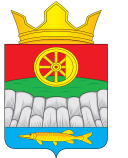 РОССИЙСКАЯ ФЕДЕРАЦИЯКРАСНОЯРСКИЙ КРАЙ УЖУРСКИЙ РАЙОНКРУТОЯРСКИЙ СЕЛЬСКИЙ СОВЕТ ДЕПУТАТОВРЕШЕНИЕ31.10.2018                                       с. Крутояр                                       № 30-92р Об утверждении регламента работыКрутоярского сельского Совета депутатовРуководствуясь Уставом Крутоярского сельсовета Ужурского района Красноярского края Крутоярский сельский Совет депутатов РЕШИЛ:Утвердить Регламент Крутоярского сельского Совета депутатов согласно приложению.Решение Крутоярского Совета депутатов от 18.06.2015 № 44-143р «Об утверждении Регламента работы Крутоярского сельского Совета депутатов» считать утратившим силуРешение вступает в силу в день, следующий за днем его официального опубликования в газете «Крутоярские Вести».Председатель Крутоярского 	Глава сельсоветасельского Совета депутатов                                                       ______________В.С. Зеленко                                           __________Е.В. МожинаРЕГЛАМЕНТКРУТОЯРСКОГО СЕЛЬСКОГОСОВЕТА ДЕПУТАТОВГлава 1. ОБЩИЕ ПОЛОЖЕНИЯСтатья 1. Крутоярский сельский Совет депутатов1. Крутоярский сельский Совет депутатов (далее Совет депутатов) – однопалатный выборный коллегиальный представительный орган муниципального образования Крутоярский сельсовет.2. Совет депутатов состоит из 10 депутатов, представляющих население муниципального образования.Статья 2. Формирование Совета депутатов1. Совет депутатов избирается жителями муниципального образования, обладающими активным избирательным правом в соответствии с действующим законодательством.2. Совет депутатов осуществляет свои полномочия в случае избрания не менее 2/3 от установленной численности депутатов.Статья 3. Прекращение полномочий Совета депутатов1. Полномочия Совета депутатов прекращаются в день первой сессии вновь избранного состава Совета депутатов.2. Полномочия Совета депутатов прекращаются:1) в случае принятия указанным органом решения о самороспуске. При этом решение о самороспуске принимается в порядке, определенном уставом муниципального образования;2) в случае вступления в силу решения соответствующего верховного суда республики, края, области, города федерального значения, автономного округа о неправомочности данного состава депутатов представительного органа муниципального образования, в том числе в связи со сложением депутатами своих полномочий;3) в случае преобразования муниципального образования, осуществляемого федеральным законом, а также в случае упразднения муниципального образования;4) в случае увеличения численности избирателей муниципального образования более чем на 25 процентов, произошедшего вследствие изменения границ муниципального образования.г) в случае преобразования муниципального образования.Статья 4. Принципы деятельности Совета депутатовДеятельность Совета депутатов основывается на принципах коллективного, свободного обсуждения и решения вопросов, гласности, законности, эффективности, учета мнения жителей муниципального образования.Статья 5. Организация работы Совета депутатовВопросы организации работы Совета депутатов определяются федеральными законами, законами Красноярского края, Уставом Крутоярского сельсовета, настоящим Регламентом, другими решениями  сельского Совета депутатов.Статья 6. Статус депутата Совета депутатов муниципального образования1. Депутатам Совета обеспечиваются условия для беспрепятственного осуществления ими своих полномочий, установленных законодательством Российской Федерации и Красноярского края.2. Полномочия депутата начинаются со дня его избрания и прекращаются в день первой сессии вновь избранного Совета депутатов.Полномочия депутата прекращаются досрочно в случае:1) смерти;2) отставки по собственному желанию;3) признания судом недееспособным или ограниченно недееспособным;4) признания судом безвестно отсутствующим или объявления умершим;5) вступления в отношении его в законную силу обвинительного приговора суда;6) выезда за пределы Российской Федерации на постоянное место жительства;7) прекращения гражданства Российской Федерации, прекращение гражданства иностранного государства – участника международного договора Российской Федерации, в соответствии с которым иностранный гражданин имеет право быть избранным в органы местного самоуправления, приобретения им гражданства иностранного государства либо получения им вида на жительство или иного документа, подтверждающего право на постоянное проживание гражданина Российской Федерации на территории иностранного государства, не являющегося участником международного договора Российской Федерации ,в соответствии с которым гражданин Российской Федерации, имеющий гражданство иностранного государства, имеет право быть избранным в органы местного самоуправления8) отзыва избирателями;9) досрочного прекращения полномочий Совета депутатов;10) в иных случаях, предусмотренных федеральным законом.3. Депутаты осуществляют свои полномочия на непостоянной основе за исключением одного депутата, который по решению сельского Совета может осуществлять свои полномочия на постоянной основе.4. Депутат обязан принимать участие в деятельности Совета, присутствовать на его заседаниях, работать в комиссиях, иных органах Совета, в состав которых он избран.5. На депутата Совета распространяются ограничения, установленные законодательством.Глава 2. УСТРОЙСТВО И ОРГАНЫ СОВЕТА ДЕПУТАТОВСтатья 7. Порядок голосования по избранию главы Крутоярского сельсовета из числа кандидатов, представленных конкурсной комиссией1. Глава муниципального образования избирается на правомочном заседании представительного органа открытым голосованием, большинством голосов от установленной численности депутатов, из числа кандидатов, отобранных конкурсной комиссией (далее - Комиссия). 2. На заседание сессии по избранию главы муниципального образования приглашаются отобранные Комиссией кандидаты. 3. В случае если председатель представительного органа отобран Комиссией в качестве одного из кандидатов, полномочия по ведению заседания сессии на время рассмотрения вопроса избрания главы муниципального образования передаются заместителю председателя представительного органа или одному из присутствующих депутатов по решению представительного органа. 4. Перед началом голосования депутаты изучают представленные Комиссией: протокол заседания Комиссии, документы отобранных кандидатов и материалы конкурсных испытаний.5. Кандидаты выступают на заседании с кратким изложением своей предвыборной программы и отвечают на вопросы, возникающие у депутатов в связи с изучением документов и материалов, представленных Комиссией.6. После выступления кандидатов начинается обсуждение, в ходе которого депутаты вправе высказываться в поддержку того или иного кандидата.7. Перед началом голосования утверждается список кандидатов, с указанием очередности вынесения их на голосование. Отсутствие кандидата на заседании сессии либо заявление о снятии им своей кандидатуры не является основанием для отказа включения его в список для голосования. 8. Председательствующий выносит на голосование кандидатуры в соответствии с установленной очередностью.9. В ходе голосования в протоколе фиксируются только голоса, поданные «За» кандидатов.10. Депутат может отдать свой голос только одному из кандидатов, вынесенных на голосование. Для обеспечения данного правила Ф.И.О. депутатов, проголосовавших за того или иного кандидата, фиксируются в протоколе. 11. Избранным на должность главы муниципального образования считается кандидат, набравший в результате голосования большинство голосов от установленной численности депутатов.12. Если на голосование выносилось более двух кандидатов и ни один из них не набрал необходимого для избрания числа голосов, то на повторное голосование (второй тур) выносится две кандидатуры, набравшие наибольшее число голосов.При равенстве голосов у двух и более кандидатов во второй тур выходит кандидат (кандидаты), набравший большее количество баллов по результатам конкурсных испытаний. Избранным на должность главы муниципального образования считается кандидат, набравший большинство голосов от установленной численности депутатов.  	Итоги голосования оформляются решением представительного органа, которое подписывается  председателем представительного органа, и вступает в силу со дня, следующего за днем его принятия.Решение об избрании главы муниципального образования подлежит официальному опубликованию в порядке, предусмотренном уставом муниципального образования.Если в результате голосования по двум кандидатурам или повторного голосования ни один из кандидатов не набрал необходимого для избрания числа голосов, выборы главы муниципального образования признаются несостоявшимися, что является основанием для объявления нового конкурса.     Статья 7.1. Порядок избрания председателя представительного органа1. Председатель представительного органа  избирается из числа его депутатов открытым голосованием простым большинством голосов от установленной численности депутатов представительного органа.2. Кандидатуры на должность председателя представительного органа предлагаются депутатами путем открытого выдвижения, при этом каждый депутат вносит одну кандидатуру. Депутат вправе выдвинуть свою кандидатуру в порядке самовыдвижения.3. По итогам открытого выдвижения уполномоченный депутат подготавливает список кандидатов на должность председателя представительного органа, составленный в алфавитном порядке, и оглашает его.После оглашения председательствующим на заседании списка кандидатов, выдвинутых на должность председателя представительного органа, кандидаты вправе заявить о самоотводе в устной или письменной форме.	4. До голосования по всем кандидатам, выдвинутым на должность председателя представительного органа и включенным в список для голосования, проводится обсуждение, в ходе которого они выступают на заседании представительного органа.	5. В случае если на должность председателя представительного органа были выдвинуты один или два кандидата и ни один из них не набрал требуемого для избрания числа голосов, процедура избрания повторяется, начиная с выдвижения кандидатов.	В случае если на должность председателя представительного органа выдвинуто более двух кандидатов и ни один из них не набрал требуемого числа голосов, проводится повторное голосование (второй тур) по двум кандидатам, получившим наибольшее число голосов. Если во втором туре голосования председатель представительного органа не избран, то процедура избрания повторяется, начиная с выдвижения кандидатов.	В случаях повторного выдвижения кандидатов на должность председателя представительного органа председательствующий перед началом процедуры выдвижения кандидатов объявляет перерыв и организует работу депутатов для проведения консультаций.	6. Избранным на должность председателя представительного органа, в том числе по итогам второго тура голосования, считается тот кандидат, который получил наибольшее число голосов от установленной численности депутатов представительного органа.	7. Итоги голосования оформляются решением представительного органа, которое подписывается  председателем представительного органа, и вступает в силу со дня, следующего за днем его принятия.».Статья 8. Председатель Совета депутатов1. Председатель Совета депутатов:1) представляет Совет в отношениях с населением, органами и должностными лицами государственной власти, местного самоуправления, предприятиями, учреждениями, организациями, общественными объединениями;2) созывает сессии, определяет и доводит до сведения главы сельсовета, депутатов и населения время и место проведения заседаний сессии, а также проект повестки дня;3) созывает, в том числе по требованию главы сельсовета, группы депутатов численностью не менее одной трети от общего числа избранных депутатов или по требованию не менее 10 % жителей района внеочередную сессию, созывает по собственной инициативе или требованию главы сельсовета чрезвычайную сессию;4) осуществляет руководство подготовкой сессии и заседаний Совета депутатов;5) ведет заседания Совета депутатов в соответствии с правилами, установленными настоящим Регламентом;6) издает постановления и распоряжения по вопросам организации деятельности представительного органа муниципального образования, подписывает решения представительного органа муниципального образования;7) направляет главе сельсовета для подписания и опубликования нормативные решения, принятые Советом депутатов;8) оказывает содействие депутатам Совета в осуществлении ими своих полномочий;9) открывает и закрывает расчетные и текущие счета Совета депутатов в банках и является распорядителем по этим счетам;10) от имени Совета подписывает исковые заявления, заявления, жалобы, направляемые в суд или арбитражный суд;11) решает иные вопросы, возложенные на него законодательством Российской Федерации и Красноярского края, Уставом Крутоярского сельсовета, настоящим Регламентом.2. Председатель Совета депутатов издает постановления и распоряжения по вопросам организации деятельности Совета депутатов. 3. Председатель Совета депутатов досрочно утрачивает полномочия в случае добровольной отставки, прекращения этих полномочий Советом путем тайного голосования, а также в случае выбытия из состава Совета.4. Вопрос об освобождении от занимаемой должности председателя Совета депутатов рассматривается Советом по личному заявлению председателя Совета о его добровольной отставке, о прекращении Советом полномочий председателя Совета – по предложению не менее трети депутатов от их установленной численности, за исключением случаев выбытия его из состава Совета.5. Вопрос о добровольной отставке председателя Совета или о прекращении Советом полномочий председателя Совета включается в повестку дня заседания, ближайшего после поступления соответствующего заявления или предложения.6. При рассмотрении вопроса об освобождении от занимаемой должности председателю Совета депутатов в обязательном порядке предоставляется слово для выступления.7. Решение Совета депутатов об освобождении от занимаемой должности председателя Совета принимается большинством голосов от общего установленного числа депутатов Совета.8. В случае непринятия Советом добровольной отставки председатель Совета вправе сложить свои полномочия по истечении двух недель после подачи заявления.Статья 9. Заместитель председателя Совета депутатов1. Заместитель председателя Совета депутатов выполняет по поручению председателя его отдельные полномочия, а в случае отсутствия председателя или временной невозможности выполнения им своих обязанностей – замещает председателя Совета депутатов.2. Заместитель председателя Совета депутатов избирается тайным голосованием из числа депутатов. Вопросы, отнесенные к ведению заместителя председателя Совета депутатов, должны быть закреплены письменно распоряжением председателя. Статья 10. Постоянные комиссии Совета депутатов1. Совет депутатов образует из числа депутатов постоянные комиссии, занимающиеся предварительной подготовкой определенного круга вопросов, которые находятся в ведении Совета депутатов. Постоянные комиссии являются постоянно действующими органами Совета депутатов.Количество членов постоянной комиссии не может быть менее трех человек.2. Перечень постоянных комиссий утверждается постановлением Совета депутатов, как правило, на первой сессии вновь избранного Совета депутатов на срок его полномочий. В случае необходимости на заседаниях Совета могут образовываться новые комиссии, упраздняться и реорганизовываться ранее созданные.3. Депутат Совета не может быть одновременно членом более двух постоянных комиссий.4. Постоянные комиссии Совета депутатов:1) разрабатывают и предварительно рассматривают проекты решений Совета депутатов;2) осуществляют подготовку заключений по проектам решений, внесенных на рассмотрение Совета депутатов;3) принимают решение о готовности проекта решения Совета депутатов к рассмотрению Советом и передают проект решения председателю Совета для включения в повестку дня сессии Совета депутатов;4) участвуют в подготовке и проведении публичных слушаний по проектам решений Совета депутатов;5) осуществляют в соответствии с профилем своей деятельности контроль за исполнением законов Российской Федерации и Красноярского края, Устава Крутоярского сельсовета, решений Совета депутатов, а также контроль за исполнением районного и консолидированного бюджетов и соблюдения порядка распоряжения муниципальной собственностью;6) решают вопросы организации своей деятельности.Статья 11. Временные комиссии Совета депутатов1. Совет депутатов может для организации своей работы на заседаниях или для предварительного рассмотрения и подготовки вопросов, отнесенных к его ведению, а также для содействия контрольной деятельности Совета образовывать из числа депутатов временные комиссии (в том числе комиссию депутатского расследования) в качестве временных органов Совета депутатов.2. Задачи, объем полномочий и срок деятельности временной комиссии определяются Советом депутатов при образовании данной временной комиссии. Срок деятельности временной комиссии в случае необходимости может быть продлен решением Совета депутатов.Статья 12. Комиссии депутатского расследования1. По предложению, внесенному группой депутатов в количестве не менее трети от общего установленного для Совета числа, Совет вправе создать комиссию депутатского расследования.2. Депутаты, выдвинувшие предложение о создании комиссии депутатского расследования, могут войти в состав данной комиссии в количестве, не превышающем одной трети всего состава комиссии.3. Срок полномочий комиссии депутатского расследования не может превышать двух месяцев. В течение этого срока комиссия должна подготовить и представить в Совет заключение или доклад. С момента представления заключения или доклада деятельность комиссии депутатского расследования прекращаетсяСтатья 13. Организация деятельности комиссий1. Состав постоянных и временных комиссий утверждается решением Совета депутатов.2. Председатель комиссии избирается на заседании комиссии большинством голосов членов комиссии и утверждается на сессии сельского Совета. Решение об освобождении от должности председателей комиссий принимается большинством голосов от числа депутатов Совета, присутствующих на заседании.3. Заместитель председателя комиссии назначается на должность и освобождается от занимаемой должности председателем комиссии.4. Заседания комиссии проводятся по мере необходимости, но не реже одного раза в два месяца. Председатель комиссии созывает заседание как по своей инициативе, так и по требованию депутата, входящего в состав комиссии, или председателя Совета депутатов.5. О созыве заседания комиссии председатель комиссии уведомляет не менее чем за 48 часов членов комиссии, председателя Совета депутатов, а также инициаторов законопроекта, который подлежит рассмотрению.6. В заседании комиссии могут принимать участие с правом совещательного голоса депутаты Совета депутатов, не входящие в состав комиссии.7. На заседаниях комиссии вправе присутствовать глава сельсовета, инициаторы проекта, который подлежит рассмотрению, а также с согласия председателя комиссии или по решению комиссии представители заинтересованных органов и общественных объединений.8. Комиссии вправе через председателя комиссии запрашивать информацию, материалы и документы, необходимые для их деятельности у главы сельсовет, любого органа и должностного лица местного самоуправления. Указанные органы и должностные лица обязаны предоставлять комиссиям запрашиваемую информацию, материалы и документы.9. Комиссии вправе проводить совместные заседания; решения на таких заседаниях принимаются комиссиями раздельно. Для выяснения фактического положения дел и общественного мнения по проектам решений, а также по другим вопросам, находящимся в ведении комиссий, комиссии могут проводить публичные слушания, конференции, совещания, «круглые столы», семинары и принимать участие в их работе.Глава 3. СЕССИИ КРУТОЯРСКОГО СЕЛЬСКОГО СОВЕТА ДЕПУТАТОВСтатья 14. Созыв первой сессии Совета депутатов нового созыва1. Первая сессия вновь избранного состава Совета депутатов созывается главой сельсовета не позднее 30 дней со дня объявления результатов выборов при условии избрания не менее двух третей от установленного числа депутатов Совета.2. Повестка дня первой сессии может включать только вопросы, связанные с избранием председателя Совета депутатов, его заместителя, формированием постоянных и временных комиссий Совета, решением иных организационных вопросов.3. Первая сессия до избрания председателя Совета депутатов открывается и ведется старейшим по возрасту из участвующих в заседании депутатов.Статья 15. Созыв сессии Совета депутатов1. Очередные сессии Совета депутатов созываются председателем Совета депутатов по мере необходимости, но не реже одного раза в три месяца. Решение о дате созыва сессии должно быть принято не менее чем за 15  дней до ее проведения. Продолжительность сессии определяется Советом депутатов.2. Председатель Совета депутатов в день принятия решения о созыве сессии Совета депутатов направляет письменное уведомление об этом главе сельсовета и депутатам Совета депутатов.3. Проекты правовых актов вносятся в сельский Совет не позднее чем за 15 календарных дней до дня проведения сессии. Проекты, поступившие в сельский Совет менее чем за 15 календарных дней до дня проведения сессии, включаются в повестку дня следующей сессии, за исключением проектов, вносимых на рассмотрение внеочередной сессии сельского Совета.Статья 16. Внеочередная и чрезвычайная сессии Совета депутатов1. Внеочередная сессия Совета депутатов созывается председателем Совета по собственной инициативе, по инициативе главы сельсовета либо по инициативе не менее 1/3 от установленного числа депутатов Совета, а также по требованию не менее 10 % жителей муниципального образования, обладающих избирательным правом, в срок до 14 дней с момента поступления данного требования.2. Требование, содержащее указание на повестку дня, с обоснованием необходимости созыва внеочередной сессии Совета депутатов должно быть представлено председателю Совета депутатов в письменном виде одновременно с проектами вносимых на ее рассмотрение решений.3. Сообщение о месте и времени проведения внеочередной сессии Совета депутатов доводится до депутатов не позднее, чем за 7 дней до ее открытия.4. Чрезвычайная сессия может быть созвана председателем Совета депутатов немедленно по предложению главы сельсовета или по собственной инициативе в случаях, требующих принятия оперативных решений.5. На внеочередной или чрезвычайной сессии подлежат рассмотрению только те вопросы, для решения которых она созывалась. После рассмотрения вопросов, указанных в повестке дня, внеочередная или чрезвычайная сессия подлежит закрытию.Статья 17. Заседания Совета депутатов1. Совет депутатов решает вопросы, отнесенные к его ведению, на своих заседаниях.2. Заседание сельского Совета депутатов считается правомочным, если на нем присутствует не менее 50 процентов от числа избранных депутатов.3. Правомочность заседания для его открытия подтверждается данными регистрации поднятием руки, в ходе заседания - количеством депутатов, принявших участие в голосовании. Депутат не вправе требовать отмены своей регистрации.Присутствующий на заседании депутат Совета не вправе отказаться от участия в голосовании.4. Любое число депутатов Совета, прибывших на заседание, образует кворум для рассмотрения и решения вопросов о переносе заседания и применении к отсутствующим без уважительных причин депутатам дисциплинарных мер с целью побуждения их к посещению заседаний.5. Заседание Совета депутатов открывает и ведет его председатель, а в его отсутствии – заместитель председателя. 6. Из числа депутатов избирается секретарь сессии. Секретарь ведет протокол заседания, регистрирует вопросы, справки, сообщения, заявления, предложения и другие материалы, поступающие в адрес Совета депутатов в ходе заседания.Секретарь сессии избирается открытым голосованием относительным большинством голосов депутатов Совета, присутствующих на заседании.Статья 18. Присутствие на заседаниях Совета депутатов1. Заседания Совета депутатов носят открытый характер. Любому жителю сельсовета, обладающему избирательным правом, предоставляется возможность ознакомиться с протоколом открытого заседания Совета депутатов. По решению председателя Совета депутатов либо непосредственно Совета депутатов на заседания могут быть приглашены представители органов местного самоуправления, а также организаций, общественных объединений, научных учреждений, эксперты и другие специалисты для предоставления необходимых сведений и заключений по рассматриваемым проектам решений и иным вопросам.На открытых заседаниях Совета депутатов вправе присутствовать представители средств массовой информации.Прокурор муниципального района вправе присутствовать на всех заседаниях Совета депутатов.2. Совет депутатов вправе провести закрытое заседание. Решение об этом может быть принято Советом по предложению не менее одной пятой части депутатов от их общего установленного числа либо главы сельсовета. На закрытом заседании вправе присутствовать прокурор района. По решению Совета депутатов на закрытом заседании вправе присутствовать и другие лица.3. Закрытое заседание не может быть проведено для рассмотрения и принятия решения по вопросам принятия и изменения Устава сельсовета, назначения местного референдума, обсуждения народной правотворческой инициативы, по вопросам утверждения районного бюджета и отчета об его исполнении, установления порядка управления и распоряжения муниципальной собственностью, установления порядка и условий приватизации муниципальной собственности, установления местных налогов и сборов, а также установления льгот по их уплате.Статья 19. Председательствующий на заседании Совета депутатов1. Председательствующим на заседании Совета депутатов является председатель Совета депутатов или его заместитель, а в случае их отсутствия - депутат, избранный большинством голосов от числа присутствующих на заседании депутатов.2. Председательствующий на заседании должен обеспечить беспрепятственное выражение мнений депутатов и других имеющих право на выступление лиц, а также поддержание порядка в зале заседаний.3. Председательствующий на заседании должен передать ведение заседания при рассмотрении вопроса, по которому он является докладчиком (содокладчиком).Председатель Совета депутатов (его заместитель) должен передать ведение заседания при рассмотрении вопроса об освобождении его от должности, соответственно, заместителю председателя (председателю).4. Председательствующий на заседании при поименном голосовании голосует последним.5. Председательствующий имеет право:- лишить выступающего слова, если он нарушает Регламент, выступает не по повестке дня, использует оскорбительные выражения;- обращаться за справками к депутатам и должностным лицам администрации сельсовета;- приостанавливать дебаты, не относящиеся к обсуждаемому вопросу и не предусмотренные режимом работы сессии;- призвать депутата к порядку, временно лишить слова в соответствии настоящим Регламентом;- прервать заседание в случае возникновения в зале чрезвычайных обстоятельств, а также грубого нарушения порядка ведения заседаний.6. Председательствующий обязан:- соблюдать Регламент и придерживаться повестки дня;- обеспечивать соблюдение прав депутатов на заседании;- обеспечивать порядок в зале заседаний;- осуществлять контроль за соблюдением времени выступлений, своевременно напоминать выступающему об истечении установленного времени;- ставить на голосование все поступившие предложения;- сообщать результаты голосования;- предоставлять слово депутатам вне очереди по мотивам голосования или по порядку ведения заседания;- проявлять уважительное отношение к участникам заседания, воздерживаться от персональных оценок выступлений участников заседания;- принимать во внимание сообщения секретаря сессии.Статья 20. Права депутата сельского Совета депутатов на заседании1. В порядке, установленном настоящим Регламентом, депутат Совета на его заседаниях вправе:- избирать и быть избранным в органы Совета депутатов, предлагать кандидатов (в том числе и свою кандидатуру) в эти органы, заявлять отвод кандидатам;- вносить предложения по повестке дня, порядку ведения заседания;- вносить поправки к проектам документов;- участвовать в прениях, задавать вопросы докладчику (содокладчику), выступать по мотивам голосования (до голосования);- требовать постановки своих предложений на голосование;- требовать повторного голосования в случаях установленного нарушения правил голосования, выразившихся в учете голосов депутатов, отсутствующих в зале заседания в момент голосования, или в не учете голосов депутатов, принимавших участие в голосовании;- вносить депутатский запрос;- вносить предложения о заслушивании на заседании Совета депутатов отчета или информации любого органа либо должностного лица местного самоуправления в соответствии с Уставом сельсовета;- вносить предложения о необходимости проверок и депутатских расследований по вопросам компетенции Совета депутатов;- ставить вопрос о необходимости разработки нового правового акта Совета депутатов, вносить предложения по изменению действующих правовых актов;- оглашать обращения, имеющие общественное значение;- пользоваться другими правами, предоставленными ему законодательством и настоящим Регламентом.2. Депутат Совета депутата обязан:- соблюдать Регламент, повестку дня и требования председательствующего на заседании;- выступать только с разрешения председательствующего на заседании;- не допускать оскорбительных выражений;- регистрироваться на каждом заседании и участвовать в работе заседания.Статья 21. Повестка дня сессии1. Проект повестки дня формируется председателем Совета депутатов совместно с председателями постоянных комиссий Совета депутатов и доводится до сведения депутатов и главы сельсовета не менее чем за 3 рабочих дня до начала заседания.2. Повестка дня сессии обсуждается и утверждается  Советом депутатов простым большинством голосов от установленного числа депутатов Совета. Не включенные в предлагаемую повестку дня вопросы могут быть дополнительно включены в нее решением Совета депутатов при соблюдении инициаторами проектов решений требований к оформлению проектов и сроков их предоставления.В исключительных случаях по решению Совета депутатов в повестку дня могут быть включены вопросы, вносимые непосредственно на заседании Совета депутатов.3. В случае не утверждения повестки дня голосование о включении каждого вопроса, предлагаемого к рассмотрению на заседании в повестку дня, производится отдельно.После утверждения каждого вопроса, предлагаемого к рассмотрению на заседании Совета депутатов, голосование по повестке дня в целом не производится, повестка дня считается утвержденной.Статья 22. Рассмотрение вопросов повестки дня сессии1. После утверждения Советом депутатов повестки дня, обсуждение идет по порядку, установленному повесткой. Изменения в порядке обсуждения вопросов повестки дня производится протокольным решением Совета депутатов.2. Продолжительность этапов рассмотрения вопросов повестки дня, а также время, отведенное для выступления на заседаниях Совета депутатов по вопросам, включенным в повестку дня, определяется Советом депутатов. С согласия большинства депутатов, присутствующих на заседании, данное время может быть продлено.3. Депутат Совета депутатов вправе выступить по одному вопросу не более 2 раз. Слово для выступления предоставляется депутату председательствующим в порядке поступления устных или письменных заявлений.4. Глава сельсовета по его просьбе заслушивается вне очереди. По решению Совета депутатов право выступить вне очереди также может быть предоставлено другому участнику заседания.5. Председательствующий на заседаниях может взять слово для выступления в любое время. Если председательствующий посчитал необходимым принять участие в обсуждении какого-либо вопроса, он, взяв слово, передает на время своего выступления функции председательствующего другому председательствующему. Вне данного порядка председательствующий в ходе заседания не вправе высказывать собственное мнение по существу обсуждаемых вопросов и комментировать выступления.6. Прения по рассматриваемым вопросам на заседаниях прекращаются по решению Совета депутатов либо с истечением времени, предусмотренного Советом депутатов. Перед принятием решения о прекращении прений председательствующий информирует депутатов о числе записавшихся для выступлений и выступивших.После принятия решения о прекращении прений председательствующий выясняет, кто из записавшихся, но не выступивших настаивает на выступлении, и, с согласия Совета, предоставляет ему слово.Докладчики и содокладчики имеют право на заключительное слово.7. По требованию группы депутатов численностью не менее трети от их общего установленного для Совета депутатов числа в заседании по решению Совета может быть сделан перерыв продолжительностью до трех рабочих дней для дополнительного изучения вопроса, обсуждения его в комиссиях Совета, изучения мнения избирателей. По одному вопросу указанное право может быть использовано только единожды.Глава 4. ПРАВИЛА ГОЛОСОВАНИЯСтатья 23. Голосование1. На заседаниях решения принимаются, как правило, открытым голосованием. По решению Совета депутатов открытое голосование может быть поименным.2. Депутат Совета депутатов на заседаниях голосует лично и непосредственно. При голосовании по каждому вопросу депутат Совета имеет один голос и подает его за принятие решения или против принятия решения либо воздерживается от принятия решения. Депутат, присутствующий на заседании, не вправе отказаться от голосования.3. Поименное голосование проводится по требованию не менее четверти депутатов от их общего установленного числа. При проведении поименного голосования председательствующий на заседании после объявления голосования устанавливает и называет фамилии депутатов, проголосовавших «за», «против» и воздержавшихся от голосования.4. Участвуя в открытом голосовании, председательствующий голосует последним.5. Тайное голосование проводится по решению Совета депутатов в случаях, установленных федеральным и краевым законодательством, Уставом сельсовета, настоящим Регламентом, а также по требованию не менее четверти депутатов от их общего установленного для Совета числа.Статья 24. Порядок голосования1. Перед началом голосования председательствующий объявляет количество предложений, поставленных на голосование, уточняет формулировки, напоминает, при каких итогах подсчета голосов принимается решение.2. Открытое голосование осуществляется поднятием руки.Поименное голосование производится поднятием рук с оглашением фамилий депутатов, проголосовавших "за", "против" или воздержавшихся. Подсчет голосов ведется секретарем либо счетной комиссией.Тайное голосование проводится с использованием бюллетеней для тайного голосования. Текст бюллетеней для тайного голосования утверждает Совет депутатов по правилам, установленным для принятия решений по процедурным вопросам.3. Решения по вопросам повестки дня принимаются, если за них проголосовало более половины депутатов Совета от их общего установленного для Совета числа, если федеральным законом, законом Красноярского края, уставом сельсовета или настоящим Регламентом не предусмотрено иное.4. Решения по процедурным вопросам принимаются простым большинством голосов от присутствующих. К процедурным вопросам относятся:а) о перерыве в заседании или переносе заседания;б) об изменении очередности рассмотрения вопросов повестки дня;в) о продолжительности этапов рассмотрения повестки дня, продолжительности времени для выступления, продолжительности времени для ответов на вопросы;г) о предоставлении дополнительного времени для выступления;д) о приглашении на заседание лиц, указанных в статье 18 настоящего Регламента;е) о предоставлении слова приглашенным, на заседание;ж) о переносе или прекращении прений по обсуждаемому вопросу;з) о передаче вопроса на рассмотрение соответствующей комиссии;и) о проведении закрытого заседания;к) об изменении очередностей выступления;л) о голосовании без обсуждения;н) об отложении голосования на следующее заседание;о) об определении или изменении способа проведения голосования;п) о пересчете голосов.5. Подсчет голосов при открытом голосовании проводит, как правило, председательствующий. В необходимых случаях по решению Совета для подсчета голосов может быть образована счетная комиссия из числа депутатов Совета.Счетная комиссия формируется в обязательном порядке при проведении тайного голосования.6. В счетную комиссию не могут входить депутаты Совета, чьи кандидатуры выдвинуты в состав избираемых органов или на посты должностных лиц, а также чьи предложения ставятся на голосование. Счетная комиссия избирает из своего состава председателя и секретаря комиссии. При проведении тайного голосования счетная комиссия контролирует изготовление бюллетеней, выдает их депутатам. О результатах тайного голосования комиссия составляет протокол, который подписывается всеми членами комиссии.Решения счетной комиссии принимаются большинством голосов членов счетной комиссии.7. По окончании подсчета голосов председательствующий объявляет, какое решение принято (положительное или отрицательное).8. Рейтинговое голосование - голосование, проводимое в целях выявления степени поддержки каждого из вынесенных на голосование проектов решений (кандидатур).При рейтинговом голосовании число голосов против каждого из поступивших предложений не выясняется. После проведения рейтингового голосования отдельно ставится на голосование вопрос о дальнейшей процедуре рассмотрения внесенных предложений.9. Повторное голосование по рассматриваемому вопросу проводится, если выявлены явные ошибки в порядке и технике проведения голосования.Глава 5. ПРАВОТВОРЧЕСКАЯ ДЕЯТЕЛЬНОСТЬ СОВЕТА ДЕПУТАТОВСтатья 25. Виды актов Совета депутатов1. Крутоярский сельский  Совет депутатов по вопросам, отнесенным к его компетенции федеральными законами, законами Красноярского края, Уставом Крутоярского сельсовета, принимает решения, устанавливающие правила, обязательные для исполнения на  территории муниципального образования, решение об удалении главы муниципального образования в отставку, а так же решения по вопросам организации деятельности представительного органа муниципального образования и по иным вопросам, отнесенным к его компетенции федеральными законами, законами Красноярского края, Уставом Крутоярского сельсовета.2. Совет депутатов также принимает:- заявления (акты, не носящие правового характера, излагающие позицию Совета депутатов по вопросам, не относящимся к организации его работы);- обращения (акты, содержащие предложения, рекомендации, призывы, адресуемые конкретным физическим или юридическим лицам);- декларации (акты торжественного характера, формулирующие общие принципы, цели);- протокольные решения, принимаемые согласно пункту 4 статьи 24 настоящего Регламента и не оформляемые в качестве вышеуказанных документов.Статья 26. Субъекты правотворческой инициативы в Совете депутатов1. Проекты решений в Совет депутатов могут вноситься депутатами Совета, постоянными комиссиями Совета, главой сельсовета, иными выборными органами местного самоуправления, инициативными группами граждан, а также иными субъектами правотворческой инициативы в соответствии с Уставом сельсовета.2. Проекты решений Совета депутатов об утверждении сельского бюджета, внесении в него изменений и отчета об его исполнении могут быть внесены на рассмотрение Совета депутатов только по инициативе главы сельсовета.3. Проекты решений Совета депутатов, предусматривающие установление, изменение и отмену местных налогов и сборов, осуществление расходов из средств местного бюджета, могут быть внесены на рассмотрение Совета депутатов только по инициативе главы сельсовета или при наличии заключения главы сельсовета.Статья 27. Оформление проектов решений1. Вносимый в Совет депутатов проект решения должен быть изложен в виде правовых предписаний.2. В одном и том же вносимом в Совет депутатов проекте решения не должно быть предписаний, противоречивых по характеру и противоречащих действующему законодательству. Проект решения в обязательном порядке должен:- указывать исполнителей, сроки исполнения, источники финансирования, а также время вступления решения в силу;- учитывать предыдущее решение по данному вопросу и содержать предложения по отмене или изменению ранее принятых решений;3. Проекты решений Совета депутатов представляются к рассмотрению вместе с пояснительной запиской, содержащей обоснование необходимости принятия предполагаемого решения, характеристику целей и задач. При представлении проекта решения, реализация которого потребует дополнительных материальных и иных затрат, должно быть приложено его финансово - экономическое обоснование.Статья 28. Порядок и сроки внесения проектов решений в Совет депутатов1. Официальным внесением проекта решения в Совет депутатов считается внесение проекта на имя его председателя. Датой официального внесения проекта считается дата его регистрации в Совете депутатов.2. Проекты решений Совета депутатов, подлежащие рассмотрению, представляются его председателю не позднее, чем за 20 рабочих дней до заседания, на котором предполагается его рассмотрение.3. Проект бюджета на очередной финансовый год представляется главой сельсовета не позднее 15 ноября текущего года.Статья 29. Порядок подготовки проектов решений к рассмотрению1. Председатель Совета депутатов по каждому проекту решения определяет ответственную постоянную комиссию и этапы подготовки проекта к рассмотрению. Если проект решения вносится постоянной комиссией Совета депутатов, то эта постоянная комиссия, как правило, выполняет функции ответственной.2. Председатель Совета депутатов направляет проекты решений на заключение во все постоянные комиссии Совета и главе сельсовета. Главе сельсовета не направляются законопроекты, внесенные им.3. Постоянные комиссии Совета депутатов, глава сельсовета представляют свои заключения в ответственную комиссию в 7-дневный срок.Если указанные заключения не представлены в установленный срок, Совет депутатов вправе рассмотреть проект без таких заключений, за исключением проектов решений, которые в соответствии с пунктом 3 статьи 26 настоящего Регламента не могут быть рассмотрены без заключения главы сельсовета.4. Для обсуждения проектов решений Совета по вопросам местного значения с участием жителей  могут проводиться публичные слушания. Обязательному вынесению на публичные слушания подлежат: проект Устава Крутоярского сельсовета, а также проект решения о внесении изменений и дополнений в данный Устав, проект местного бюджета и отчет об его исполнении, проекты планов и программ развития муниципального образования.5. Назначение и проведение публичных слушаний осуществляется в соответствии с Уставом сельсовета.6. Ответственная комиссия на основе материалов, представленных инициатором проекта, представленных заключений по проекту, результатов обсуждений и публичных слушаний принимает решение о готовности проекта к рассмотрению Советом депутатов, об учете заключений и предлагаемых поправок в проект и передает проект решения председателю Совета депутатов для включения в повестку дня сессии Совета депутатов.Статья 30. Рассмотрение проектов решений в первом чтении1. Рассмотрение проектов решений Совета депутатов, внесенных в Совет депутатов, может осуществляться в двух чтениях, как правило, в различные дни, если Совет депутатов применительно к конкретному проекту не примет другое решение.2. При первом чтении проекта решения Совет депутатов заслушивает доклад инициатора проекта или его представителя и содоклад ответственной комиссии.При внесении альтернативных проектов решений Совета депутатов по одному и тому же вопросу Совет депутатов одновременно обсуждает их в ходе первого чтения и принимает решение о том, какой из рассматриваемых проектов принять за основу для подготовки ко второму чтению в результате рейтингового голосования.3. По результатам рассмотрения проекта решения в первом чтении Совет депутатов одобряет основные положения проекта, либо отклоняет его, либо направляет его на дополнительное рассмотрение в те же постоянные комиссии, либо поручает его доработку другим органам.4. Проект или его часть считаются отклоненными, если при голосовании они поддержаны половиной и менее депутатов от их общего для Совета числа. Проект, отклоненный Советом депутатов, может быть внесен на его рассмотрение вторично только на следующей сессии и не ранее чем через два месяца после отклонения данного проекта. Данная норма не распространяется на решения о финансах, а также на иные решения, если это предусмотрено действующим законодательством, Уставом муниципального образования, настоящим Регламентом.Статья 31. Рассмотрение проектов решений во втором чтении1. В случае принятия проекта в первом чтении при условии отсутствия предложений по его изменению и дополнению председательствующий может поставить на голосование предложение ответственной комиссии о принятии проекта решения в этом же заседании во втором чтении. При наличии возражений против этого предложения председатель ответственной комиссии имеет право выступить по каждому из возражений. По окончании обсуждения председательствующий ставит на голосование предложение ответственной комиссии о принятии проекта решения в этом же заседании во втором чтении. При принятии указанного предложения на голосование выносится проект решения для принятия его во втором чтении.2. В случае одобрения проекта решения в первом чтении Совет депутатов устанавливает срок внесения поправок и подготовки его для второго чтения. 3. Предложения по изменениям и дополнениям проекта решения, принятого в первом чтении, вносятся субъектами права правотворческой инициативы в письменном виде в ответственную комиссию.Ответственная комиссия рассматривает внесенные поправки к проекту и подготавливает его ко второму чтению. Представители органов и лица, внесшие поправки, вправе уточнять их текст в ходе обсуждения проекта в ответственной комиссии. 4. Ответственная комиссия принимает решение об учете поправок. Поправки, отклоненные в ходе доработки проекта, прилагаются к тексту проекта для рассмотрения их во втором чтении.По представлению ответственной комиссии доработанный проект решения выносится на второе чтение.5. Текст проекта решения, подготовленный ко второму чтению, перечень отклоненных поправок, перечень принятых или учтенных в проекте поправок, а также подготовленный ответственной комиссией перечень решений Совета депутатов муниципального образования, подлежащих отмене или изменению в связи с принятием решения, представляются депутатам Совета не позднее, чем за 5 рабочих дней да рассмотрения проекта решения Советом депутатов.6. При втором чтении по проекту решения с докладом выступает председатель (представитель) ответственной комиссии по данному проекту либо руководитель органа, дорабатывавшего проект.7. При втором чтении проекта решения доработанный проект должен быть проголосован по статьям и в целом. При голосовании по статьям каждая статья принимается за основу, обсуждаются и ставятся на голосование все поправки, отклоненные ответственной комиссией либо иным органом, дорабатывавшим проект, и не включенные в текст проекта, подготовленного к рассмотрению во втором чтении.8. Депутат Совета вправе заявить несогласие с поправкой, включенной в текст проекта, представленного на второе чтение, и поставить вопрос о возвращении к тексту проекта, принятому в первом чтении, либо к тексту поправки в случае внесения ее в проект в измененной редакции. Подобные предложения рассматриваются в обязательном порядке.9. После голосования по статьям проводится голосование по проекту решения в целом. По решению Совета депутатов до проведения голосования по проекту в целом он может направляться в ответственную комиссию для проверки на предмет отсутствия внутренних противоречий и противоречий с действующим законодательством, на предмет правильности взаимосвязи статей при внесении в проект поправок во втором чтении.10. Решение считается принятым, если за его принятие проголосовало более половины депутатов от их общего установленного для Совета депутатов числа, если федеральными и краевыми законами, Уставом муниципального образования, настоящим Регламентом не предусмотрено иное.Статья 32. Подписание и обнародование решений, принятых Советом депутатов1. Постановления и распоряжения Совета депутатов по вопросам организации деятельности Совета депутатов подписывает председатель Совета депутатов.2. Решение Совета депутатов, носящее нормативный характер подписывается Председателем Совета депутатов и направляется главе сельсовета в семидневный срок. 3. Глава сельсовета в течение 3 дней с момента поступления к нему текста решения подписывает решение и передает его для официального опубликования либо отклоняет его, направив в Совет депутатов в течение срока подписания решения мотивированные возражения против принятия данного решения в целом или против принятия его отдельных частей в избранной Советом редакции. Выдвижение главой сельсовета возражений против принятия отдельных частей решения должно сопровождаться внесением им предложений по изменению текста решения.4. Если глава сельсовета отклонит решение, оно вновь рассматривается Советом депутатов. Если при повторном голосовании указанное решение будет одобрено в ранее принятой редакции большинством не менее двух третей от установленной численности депутатов Совета, оно подлежит подписанию главой сельсовета в течение семи дней и обнародованию.Глава 6. СОБЛЮДЕНИЕ РЕГЛАМЕНТА СОВЕТА ДЕПУТАТОВСтатья 33. Контроль за соблюдением РегламентаКонтроль за соблюдением Регламента Совета депутатов возлагается на председателя Совета. Контроль за соблюдением Регламента во время заседаний Совета депутатов возлагается на председательствующего на заседании и секретариат.Статья 34. Меры воздействия на нарушителей порядка в заседанииПри нарушении участником заседания порядка на заседании Совета депутатов к нему могут применяться следующие меры воздействия:- призыв к порядку;- призыв к порядку с занесением в протокол;- временное лишение слова.Статья 35. Условия призыва к порядкуПризывать к порядку вправе только председательствующий на заседании.Участник заседания призывается к порядку, если он:- выступает без разрешения председательствующего;- допускает в своей речи оскорбительные выражения.Статья 36. Условия призыва к порядку с занесением в протоколУчастник заседания, который на том же заседании уже был призван к порядку, призывается к порядку с занесением в протокол.Статья 37. Временное лишение словаВременное лишение слова на заседании производится Председательствующим на заседании либо путем принятия протокольного решения Совета депутатов в отношении депутата, который дважды призывался к порядку. Глава 7. ВНЕСЕНИЕ ИЗМЕНЕНИЙ В РЕГЛАМЕНТ КРУТОЯРСКОГОСЕЛЬСКОГО СОВЕТА ДЕПУТАТОВСтатья 38. Порядок внесения изменений в Регламент Совета депутатов1. Принятие решения о внесении изменений в Регламент Совета депутатов осуществляется в порядке, установленном настоящим Регламентом.2. Предложения о внесении изменений в Регламент, поддержанное не менее чем 1/3 депутатов от их установленного числа для Совета депутатов или постоянной комиссией Совета депутатов, включается в повестку дня заседания без голосования и рассматривается в первоочередном порядке, если такое предложение поступило не позднее 5 рабочих дней до начала заседания.3. Решение о внесении изменений в Регламент Советом депутатов нового созыва может быть внесено не ранее чем через 3 месяца после его избрания.Статья 39. Вступление в силу настоящего Регламента.Настоящий Регламент вступает в силу в день, следующий за днем его официального опубликования в газете «Крутоярские Вести».Приложениек Решению Крутоярского сельского Совета депутатов от 31.10.2018 г № 30-92р 